ПРОГРАМА 7-ТЕ НАЈЗАГРОЗЕНИ ЗА 2021Зграда на Централна Пошта во Скопје именувана меѓу 12-те најзагрозени споменици во Европа Хаг / Луксембург, 10 Декември 2020 Европа Ностра – Европскиот глас на граѓанското опшество посветено на културно и природно наследство и неговата партнерска организација, Институт на Европска Инвестициска Банка, денес ги објавија  12-те најзагрозени споменици во Европа кои се наоѓаат во потесен избор за програмата 7-те најзагрозени за 2021: Зграда на Централна Пошта во Скопје, СЕВЕРНА МАКЕДОНИЈА Железничка пумпа на пареа во Ахенси, Тирол, АВСТРИЈА Модерен Театар, Софија, БУГАРИЈАКомплекс на гробишта во Мирогој, Загреб, ХРВАТСКА Црква Сент Дени, От-де-Франс, ФРАНЦИЈАТврдина Нарикала, Тбилиси, ГРУЗИЈАСистем на зелен појас, Келн, ГЕРМАНИЈАПет Јужно-Егејски Острови, ГРЦИЈА Градина Џусти, Верона, ИТАЛИЈАПалата Ка’ Зенобио, Венеција, ИТАЛИЈАМанастир во Дечани, КОСОВО* Капела Сан Хуан де Сокуева и Ермитаж, Кантабриа, ШПАНИЈАСелекцијата беше направена врз основа на извонредното значење на наследството и културната вредност на секој локалитет, како и врз основа на сериозната опасност со која се соочуваат.  Нивото на ангажираност на локалните заедници и посветеноста на јавните и приватните чинители за зачувување на овие локалитети се сметаа за клучни додадени вредности. Друг критериум за избор претставуваше потенцијалот на овие локации да дејствуваат како катализатор за одржлив социо-економски развој за нивните локалитети и регионот. 12-те најзагрозени локалитети беа именувани од интернационално Советодавно Тело, кое е составено од експерти во историја, археологија, архитектура, конзервација, проектни анализи и финансии.  Финалната листа на 7-те најзагрозени споменици во Европа за 2021 ќе биде објавена во март 2021 година. Централната пошта е извонреден објект лоциран во Скопје, Република Северна Македонија. Дизајниран е од македонскиот архитект и уметник Јанко Константинов и е финализиран во 1974 година. Исклучително моќната структура е изработена од армиран бетон, во форма на цвет на лотос и објектот може стилски да се опише како бруталистички, социјалистички и истиот претставува еден од најсилните обележја на модернизмот. Но исто така, тој претставува и еден од најизразените, највпечатливите, најспецифични и најдобри примери за локални интерпретации на брутализмот и негово извонредно прилагодување, дополнување и вклопување во едно традиционално, автохтоно опкружување во најстариот дел од градот. Изграден е да служи како административна шалтерска сала за Телекомуникацискиот и Поштенски центар на Федеративна Република Македонија. Неговата форма на лотос беше наменета да го симболизира подигнувањето и реконструкцијата на градот Скопје по силниот земјотрес што му нанесе штета на градот во 1963 година.Објектот претрпе голем пожар во 2013 година и како последица на тоа, оригиналната површина на куполата и фреските од Борко Лазески- внатрешниот дизајнер на ова архитектонско ремек дело, како и опремата и осветлувањето, беа целосно уништени и претрпеа огромни штети. За да може овој објект од архитектонското наследство да се пренесе на следните генерации има потреба од негова обнова и/или негова реконструкција. Зградата на Централната пошта, вклучувајќи ги нејзините главни ентериери и ѕидни обработки, денес е уште повеќе загрозена од употреба и влошување, заедно со присуството на поткопување од ерозијата на подземните води и директната изложенст на атмосферски влијанија бидејќи е целосно без затворен покрив, поради што дождот и снегот продираат во целата нејзина внатрешност. Овој извонреден пример на експресивна и скулптурална архитектура на 20-от век е од витално значење за визуелниот и симболичен архитектонски пејзаж во срцето на Скопје, како и за културното наследство на Европа и пошироко.  Објектот е значаен и како симбол на пост-земјотресниот отпор и издржливост. Иднината на зградата на Централната пошта е несигурна, бидејќи објекти со овој тип на форма и конструкција се многу комплексни за да бидат целосно реконструирани, но и идната употреба на објектот е многу важна. По реновирањето, зградата би можела да биде културно-архитектонски објект со нова општествена и социјално корисна цел за националната и интернационалната публика за различни настани. Една од најважните цели на проектниот тим во иднина е да донесе заживување на објектот и да го направи достапен за идните генерации, како и да генерира и да ја подигне јавната свест на повисоко ниво за важноста за заштитата и употребата на објектот.Номинацијата на Централната пошта за програмата 7-те најзагрозени во 2021 година беше поднесена од Институтот за истражување на животната средина, градежништво и енергетика (ИЕГЕ) од Скопје, a е подржана од страна на сопствениците на објектот – АД “Пошта на Северна Македонија” –Скопје, Министерствто за култура на Република Северна Македонија, Институтот “Фраунхофер ИБП” и “Др. Георги Георгиев Консалтинг, Планирање, Иновации и Стратегии” од Германија.                                 

Советодавното тело на програмата 7-те најзагрозени за 2021 година изјави: "Зградата на Централната Пошта претставува се она што е програмата 7-те Најзагрозени, а тоа е културен објект од извонредно значење кој претставува симбол на повторното раѓање на градот после земјотресот. За жал, овој објект потребно е да се роди по втор пат." 
Грахам Бел, член на советодавното тело потенцираше: " Зградата на Централната Пошта е еден од најсилните обележја на Скопје, лотосов цвет кој лебди на реката Вардар, кој го отелотворува земно-духовното влијание на архитектурата, од Аалто во Скандинавија до Кензо Танге во Јапонија. За жал, цветот венее од занемарување. Возбудливото срце од Германија собра поддршка за да го спаси. Овој симбол на национален отпор и издржливост, е портретиран врз Европски канвас, и е од големо културно значење во неговата најчиста форма. Од овие причини зградата на Централната пошта беше вклучена на кратката листа на Европските најзагрозени споменици и културни објекти за 2021 година." Извршниот директор на Европа Ностра, проф. Др. Херман Парцингер, изјави: “Во време на вознемирувачка глобална криза, ние стоиме со целосна солидарност со локалните заедници низ цела Европа, кои се неуморни управувачи на сретствата за нашето најранливо наследство. Ние стоиме со солидарност, но исто така стоиме и со акција. Може да се смета на Европа Ностра, и нашата голема мрежа на членови и партнери, за подигнување на нашиот глас во одбрана на овие 12 најзагрозени локалитети со наследство во ризик да бидат изгубени засекогаш. Од природни пејзажи до места со религиозно значење и модернистички архитектонски бисери, овие извонредни места ја отелотворуваат нашата заедничка историја и се неискористен извор за развој и благосостојба за вклучените региони и држави од цела Европа. Во време кога е најпотребно, дозволете ни да работиме заедно за да го зачуваме нашето културно наследство и да го поставиме таму каде што припаѓа: во срцето на Европа која закрепнува од пандемијата.Претседателот на Институтот на Европска Инвестициска Банка, Франциско де Паула Коелхо изјави: “Оваа листа е важен потсетник дека нашето културно наследство е кревко и дека не треба да се зема здраво за готово. Со оваа потесна листа, нашата заедничка цел е ги поддржиме и засилиме напорите на локалните заедници кои низ цела Европа се убедени во огромната и повеќеслојна вредност на нашето културно наследство. Со цел целосно да го искористиме нашето културно заедничко наследство како двигател на одржливиот развој, мора да се обезбеди негово физичко зачувување како прв и најитен чекор”.Програмата 7-те најзагрозени е водена од Eвропа Ностра во партнерство со Институт на Европска Инвестициона Банка. Истата е поддржана и од Програмата Креативна Европа на Европската Унија. Програмата започна во 2013 година, и истата претставува дел од граѓанската кампања за спасување на загрозеното наследство во Европа. Програмата подигнува свест, подготвува независни проценки и предлага препораки за акција. Иако не обезбедува дирекно финансирање, именувањето на загрозен локалитет честопати служи како катализатор и поттик за мобилизирање на потребната јавна или приватна поддршка, вклучително и финансирање.За 2021 издание, за прв пат од започнувањето на програмата, избраните 7 најзагрозени локалитети со наследство ќе бидат квалификувани за грант за наследство на ЕИБ до 10.000 еур по локалитет.   Грантот за наследство може се додели на избраните 7 најзагрозени локалитети за да се помогне во имплементирањето на активности кои ќе допридонесат кон зачувување на загрозениот локалитет. Номинациите за програмата 7-те најзагрозени за 2021 беа поднесени од организации членки, асоцијативни организации и индивидуални членови на Европа Ностра од цела Европа, како и од членови на Алијанса на Европско Наследство.  Останати информацииЕвропа Ностра е европски глас на граѓанското опшество посветени на зачувување и промоција на културното и природно наследство. Таа претставува пан-европска федерација на невладини организации за наследство, поддржана од широка мрежа на јавни тела, приватни компании и поединци, во повеќе од 40 држави.   Основана во 1963 година, денес е признаена како најголема и најрепрезентативна мрежа за наследство во Европа.  Европа Ностра промовира кампањи за спасување на европските најзагрозени споменици, локалитети и пејзажи, посебно преку Програмата 7-те најзагрозоени. Таа промовира извонредност преку Награди за Европско Наследство/ Награди Европа Ностра. Европа Ностра активно допридонесува за дефинирање и имплементација на Европските стратегии и политики поврзани со наследство, преку партиципативен дијалог со европските институции и координација од Алијансата за Европско Наследство.Институт на Европска Инвестициона Банка (ЕИБ-И) беше поставен во рамките на ЕИБ Групацијата (Европска Инвестициона Банка и Европски Инвестициски Фонд) за да ги промовира и поддржи социјалните, културните и академските иницијативи со европските засегнати страни и јавноста. Тоа е клучниот столб заедницата на ЕИБ групацијата и нивниот ангажман. Повеќе информации на http://institute.eib.orgКреативна Европа е европска програма која ги поддржува културните и креативните сектори, овозможувајќи им да го зголемат својот придонес кон работните места и раст. Со буџет од 1.45 милијарди еур за 2014-2020 година, оваа програма поддржува организации од областа на наследството, ликовна уметност, интердисциплинарна уметност, издаваштво, филм, ТВ, музика и видео игри, како и десетици илјади уметници, професионалци од областа на културата и аудиовизуелната продукција. Финансирањето им овозможува да работат низ цела Европа, да стекнат нова публика и да развијат вештини потребни во дигиталното време. 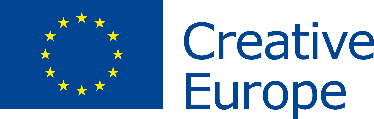 СООПШТЕНИЕ ЗА МЕДИУМИ 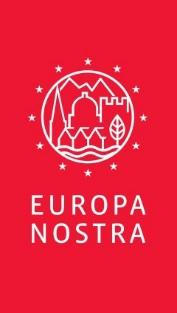 КОНТАКТИ ЗА ПРЕС Европа НостраЈоана Пинхеиро, jp@europanostra.orgM. +31 6 34 36 59 85Сара Занини, sz@europanostra.orgM. +39 32 80 45 58 65Институт на Европска Инвестиоциона БанкаБруно Росињол, bruno.rossignol@eib.orgT. +352 43 797 07 67; M. +352 62 134 58 62Институт за истражување во животна средина, градежништво и енергетика (ИЕГЕ) Сузана Касовска Георгиева, suzana@iege.edu.mkT.+389 2 30 90 931; M.+389 75 489 005ПОВЕЌЕ ИНФОРМАЦИИ НАЗа секој номиниран локалитет:Information and experts’ commentsPhotos  & E-banners & Video (in high resolution)Press release in various languages  www.europanostra.orgwww.7mostendangered.euhttp://institute.eib.orghttp://www.iege.edu.mk